Государственное областное бюджетное общеобразовательное учреждениеМончегорская коррекционная школаПедагог-психолог Чистякова И.Ю.Сборник №1Цикл занятий по развитию графических навыков, мелкой моторики, зрительно-моторной координации. Сборник содержит материалы, которые могут быть применены как дополнительные, при освоении АООП, так и в работе педагога-психолога с обучающимися с ОВЗ.  Материалами сборника могут воспользоваться родители для развития и обучения ребёнка.Предложенные задания направлены не только на повышение качества усвоения предусмотренного учебными программами объема знаний, умений и навыков, но и носят коррекционно-развивающий характер, так как способствуют развитию психических процессов (мышления, внимания, памяти, восприятия и других). Материал подобран с учётом возможности распечатывания заданий для практической работы с детьми.Содержание:Проведи линии по точкам, не отрывая карандаш от бумаги (4 задания)Выполни штриховку по образцу (4 задания)Графический диктант (4 задания)Найди и Соедини одинаковые фигуры карандашом (5 заданий) Найди и обведи фигуры разными по цвету карандашами (4 задания)Найди тень предмета. (4 пары карточек)Развиваем навык работы с ножницами (4 задания)Закрепление знания цветов и развитие навыков работы с пластилином (4 задания)Проведи линии по точкам, не отрывая карандаш от бумаги.1.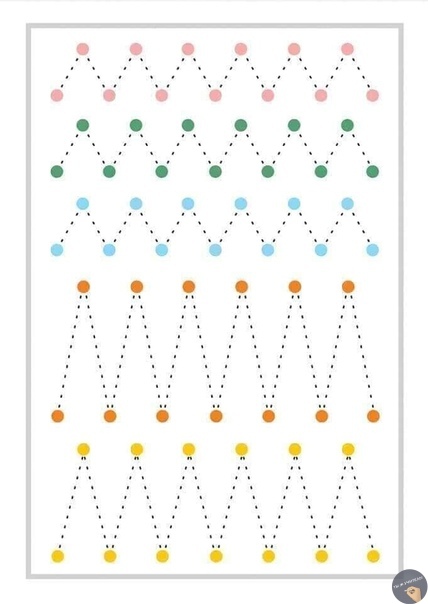 2.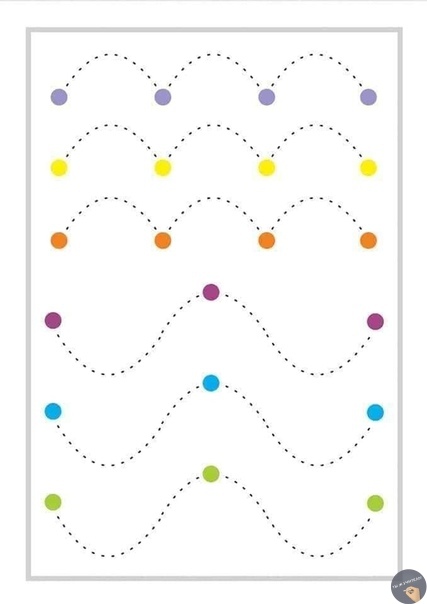 3. 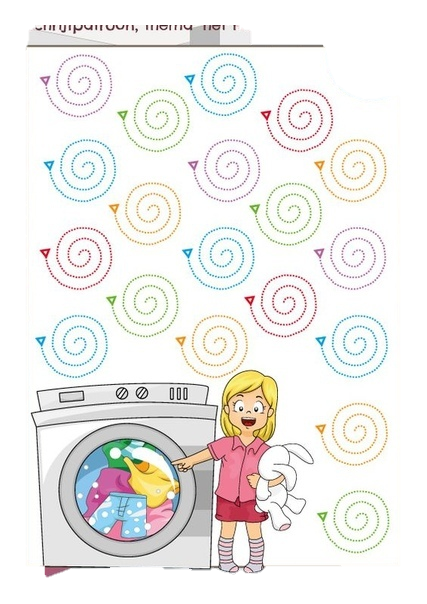 4.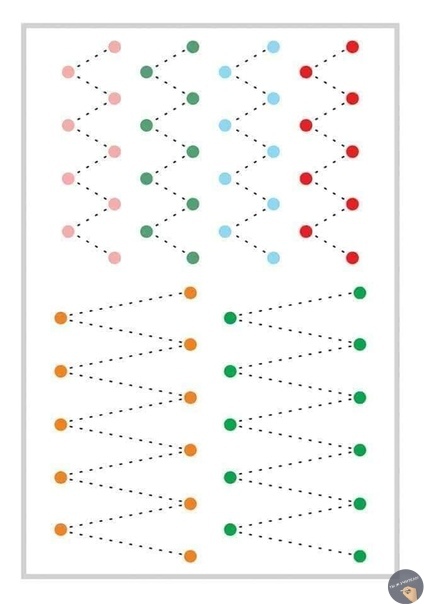 Выполни штриховку по образцу.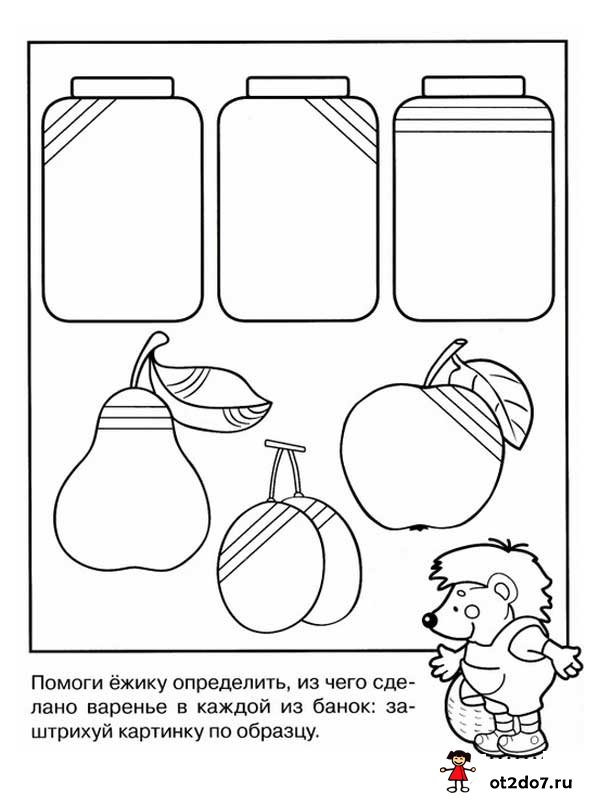 2.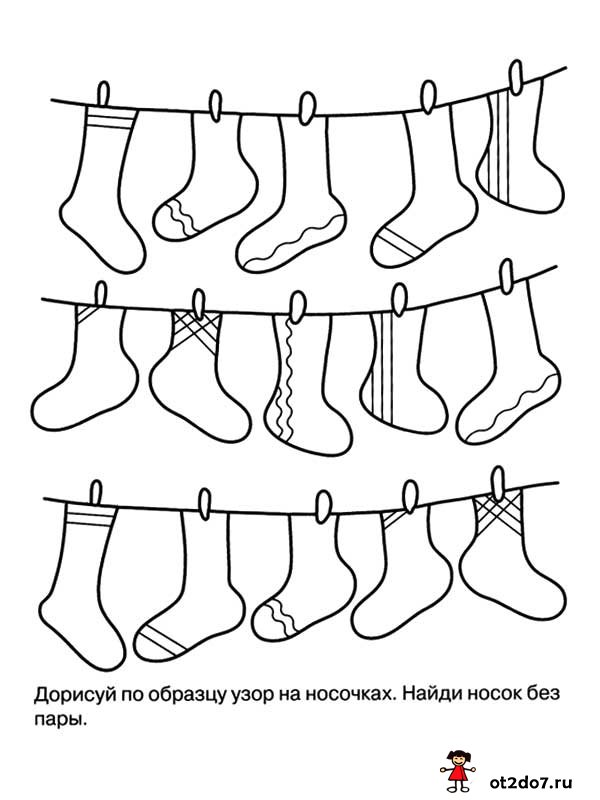 3.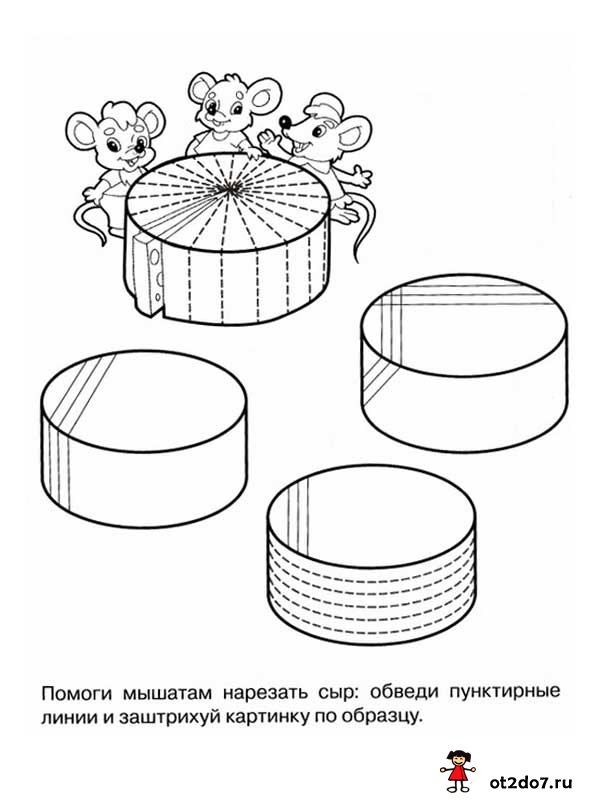 4. Заштрихуй фигуры не выходя за контур.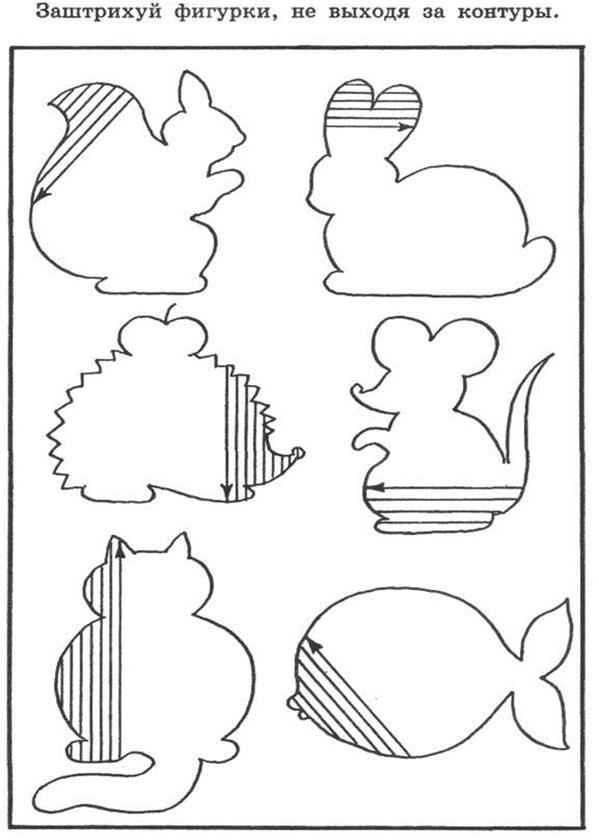 Графический диктант.1.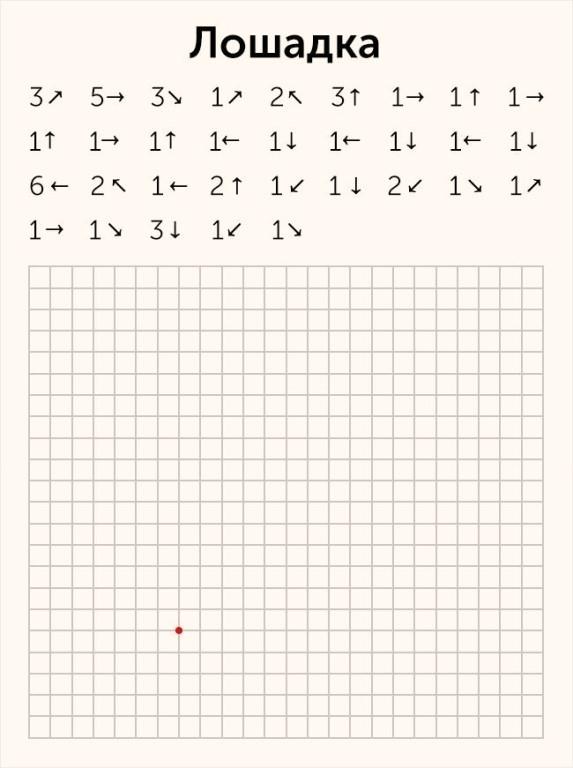 2.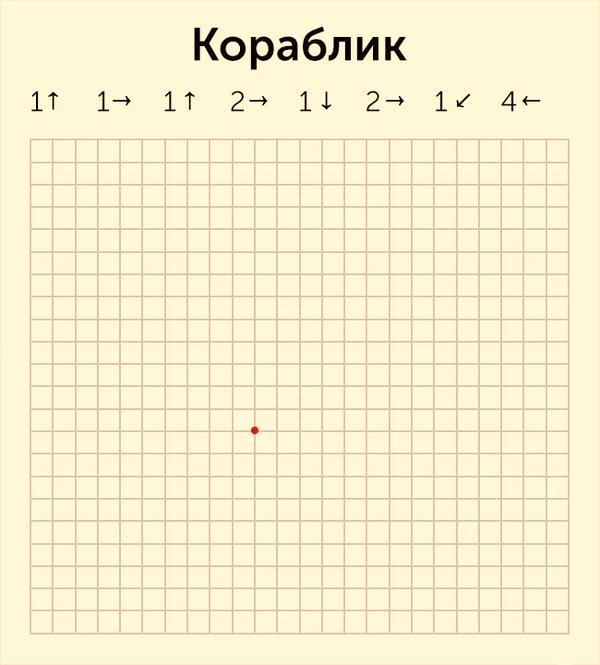 3.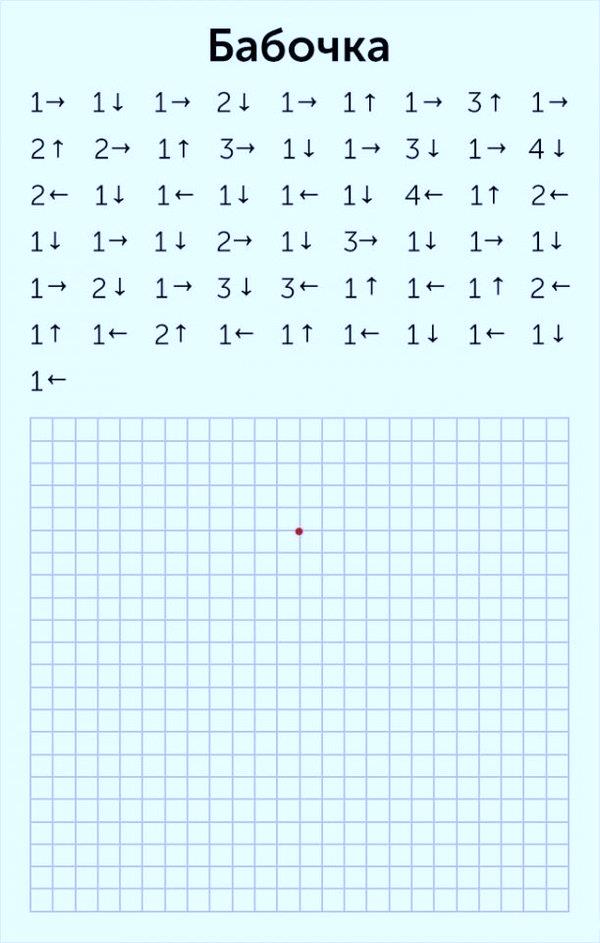 4.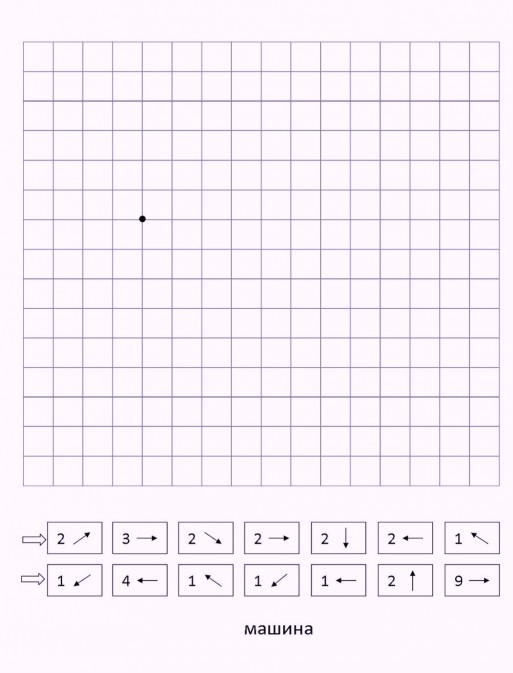 Найди и Соедини одинаковые фигуры карандашом.1.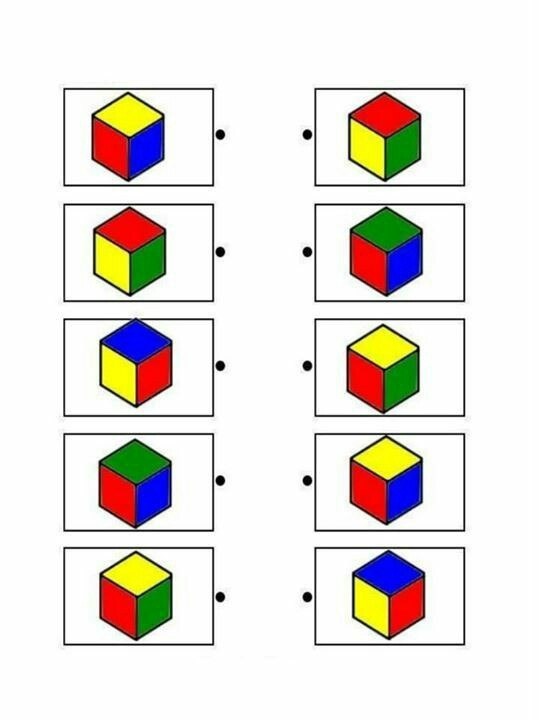 2.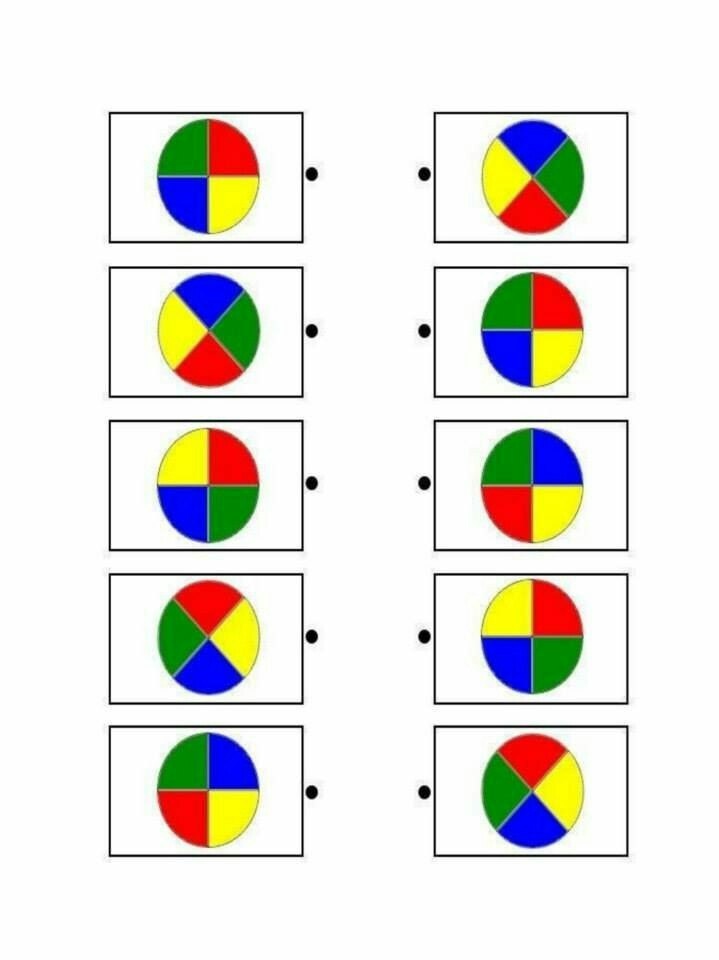 3.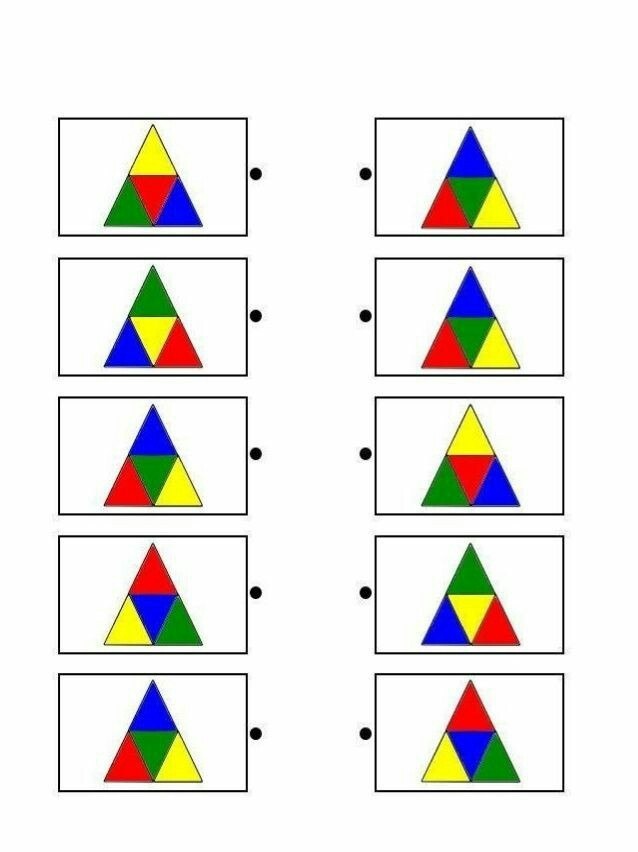 4.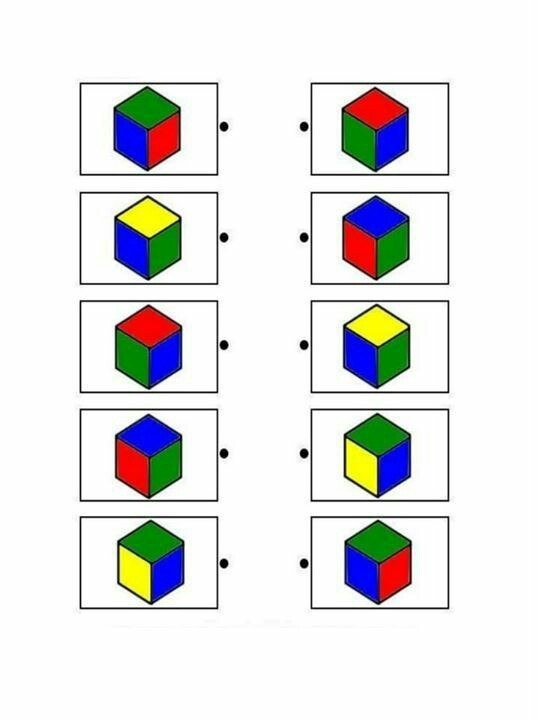 5. 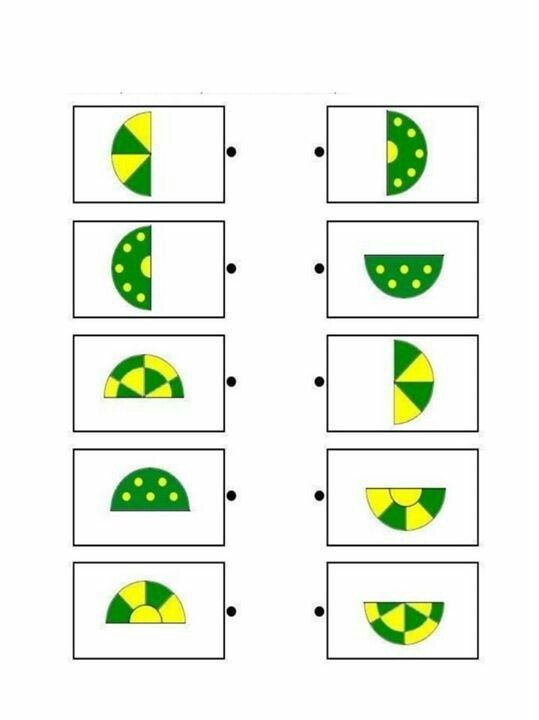  Найди и обведи фигуры разными по цвету карандашами.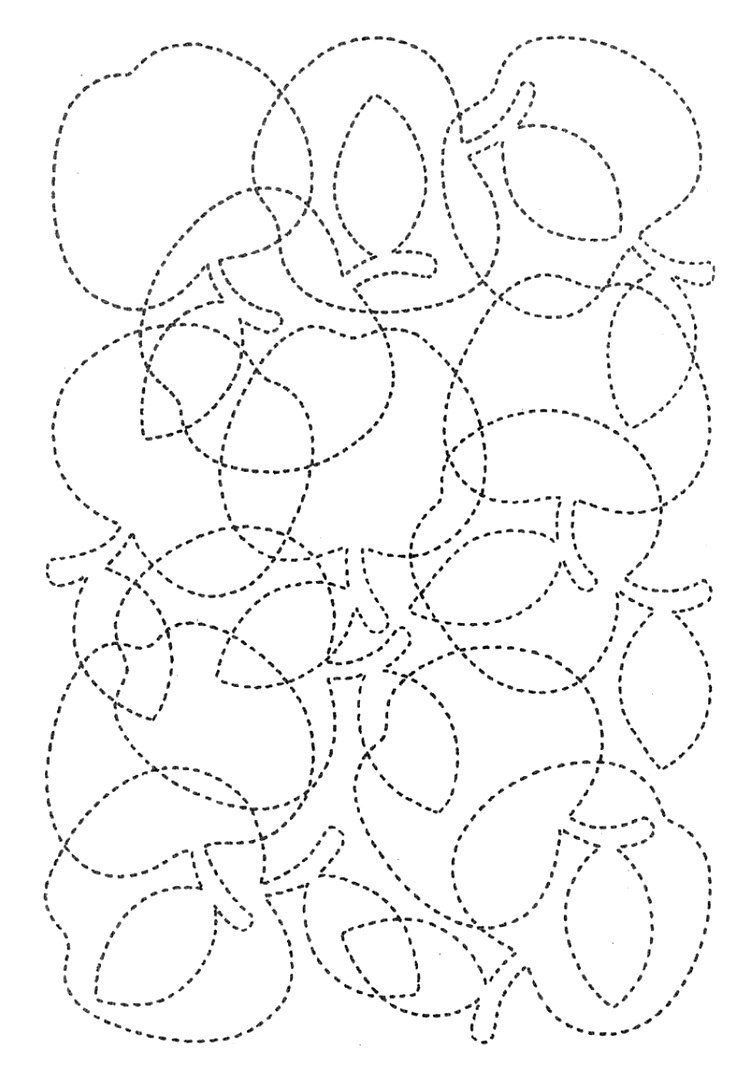 2.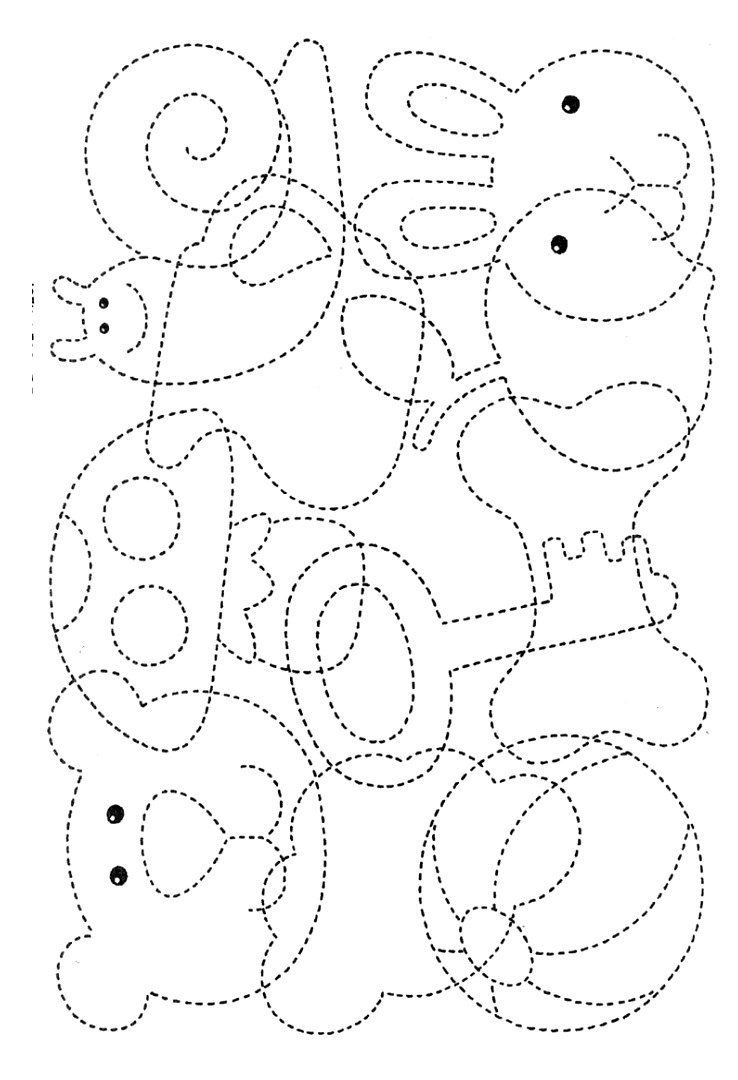 3.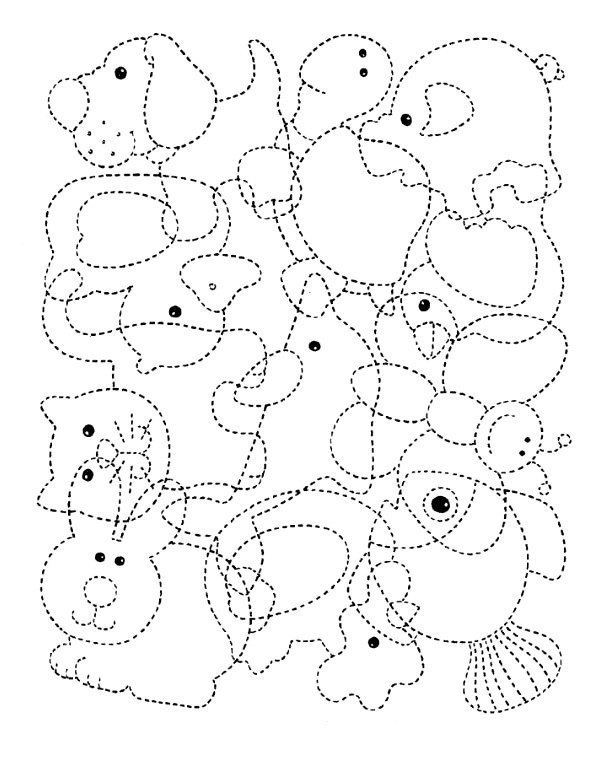 4. 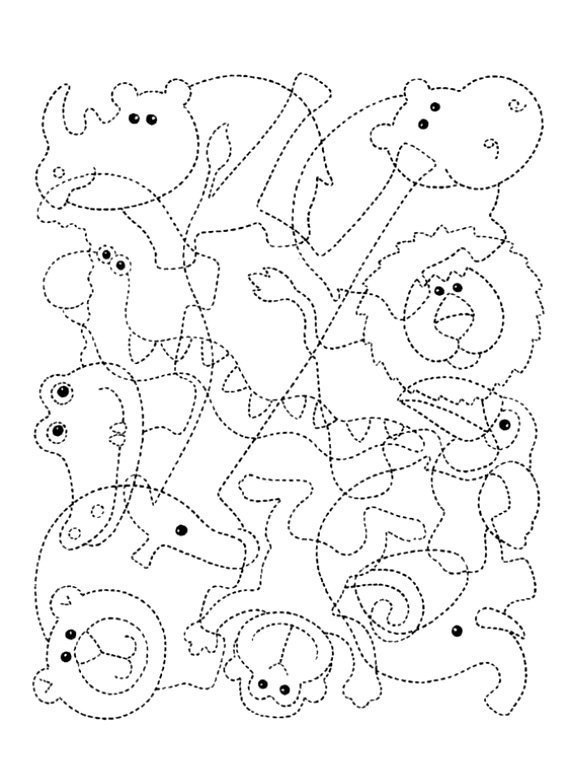 Найди тень предмета. Картинки можно вырезать и накладывать на тень.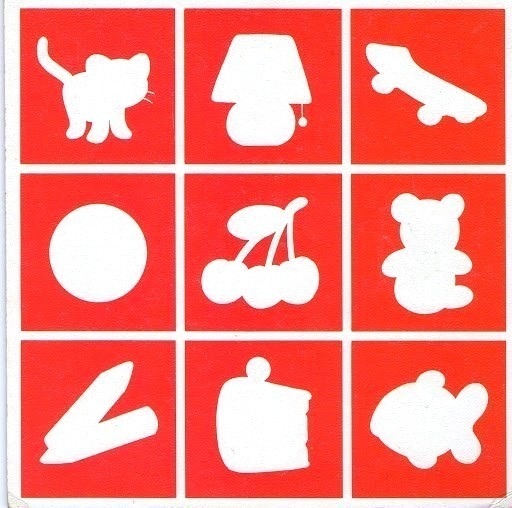 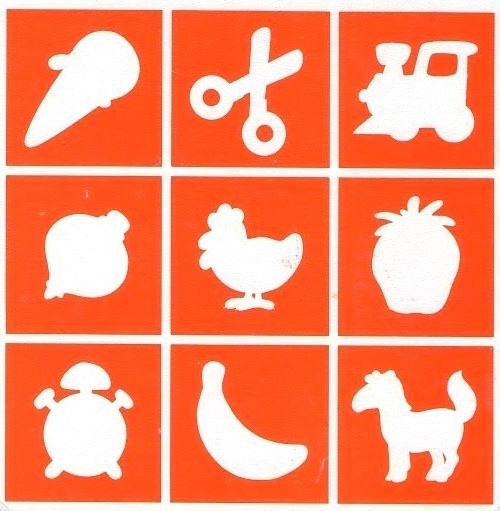 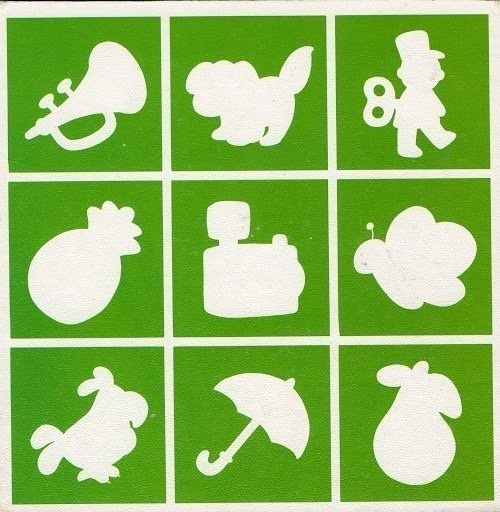 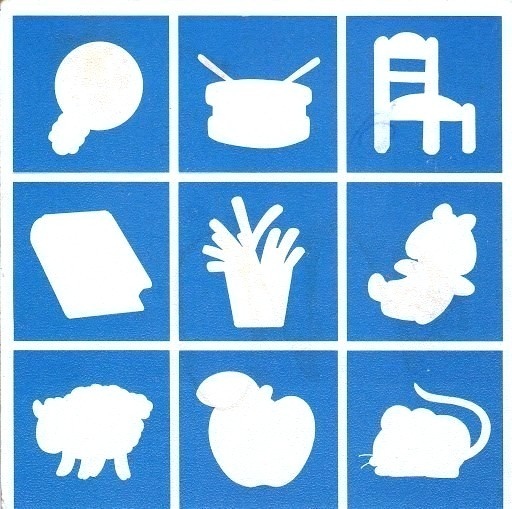 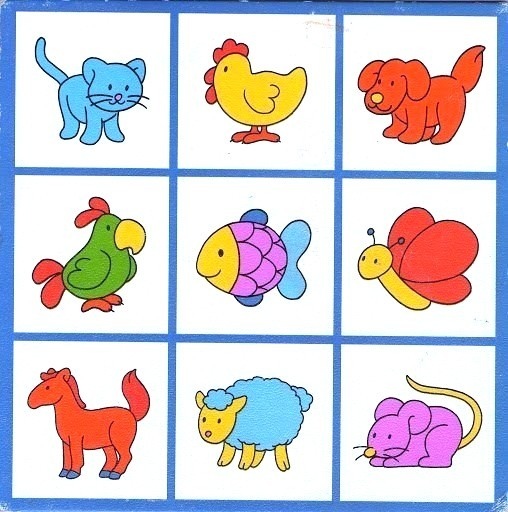 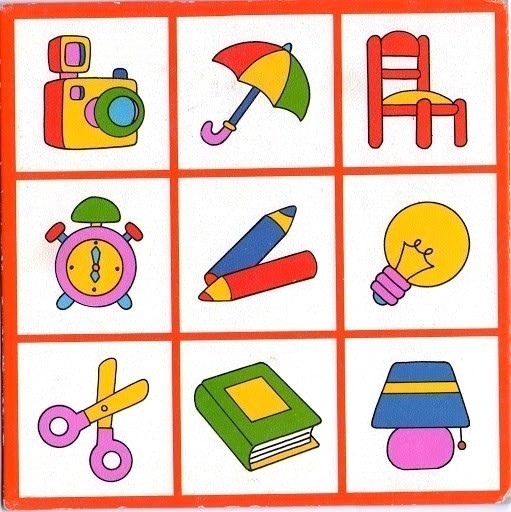 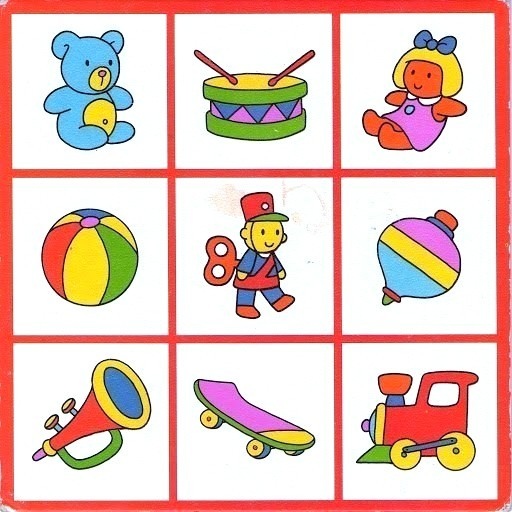 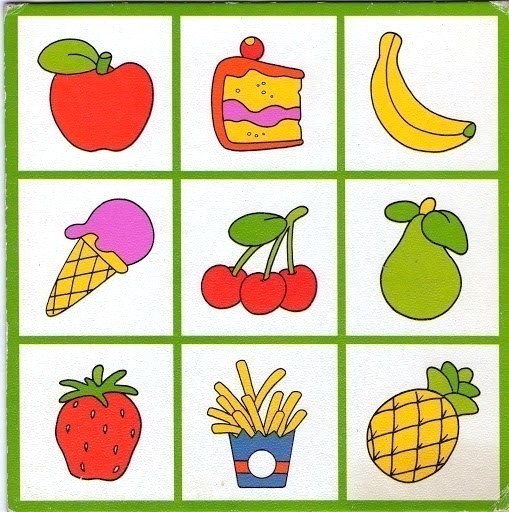 Развиваем навык работы с ножницами.Разрежь по линии.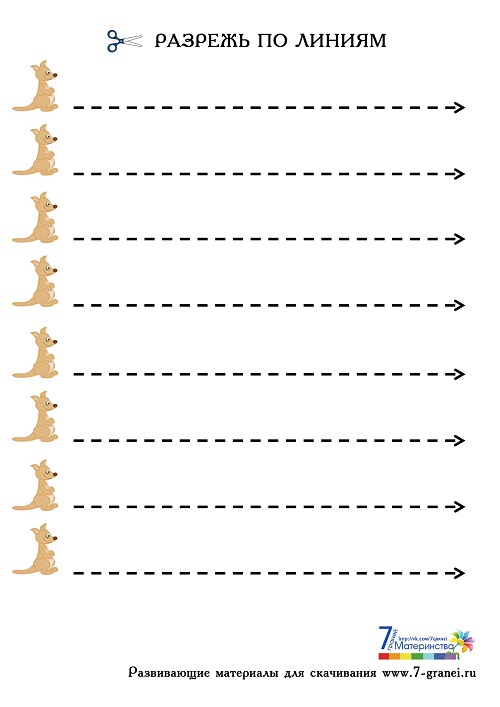 2. Разрежь по линии.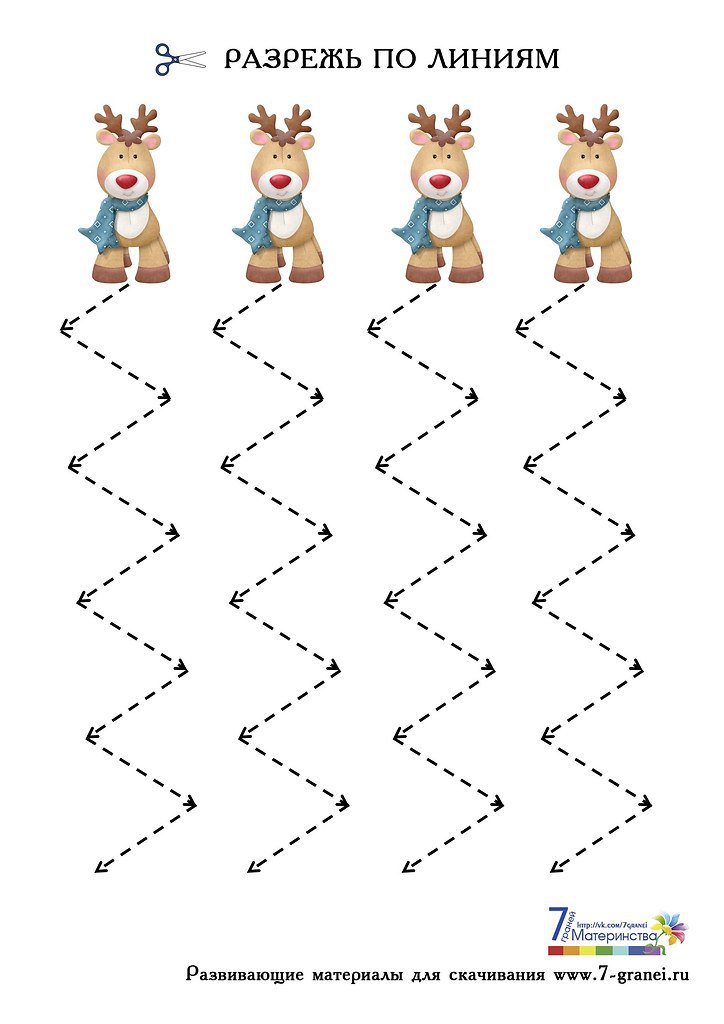 3. Разрежь по линии.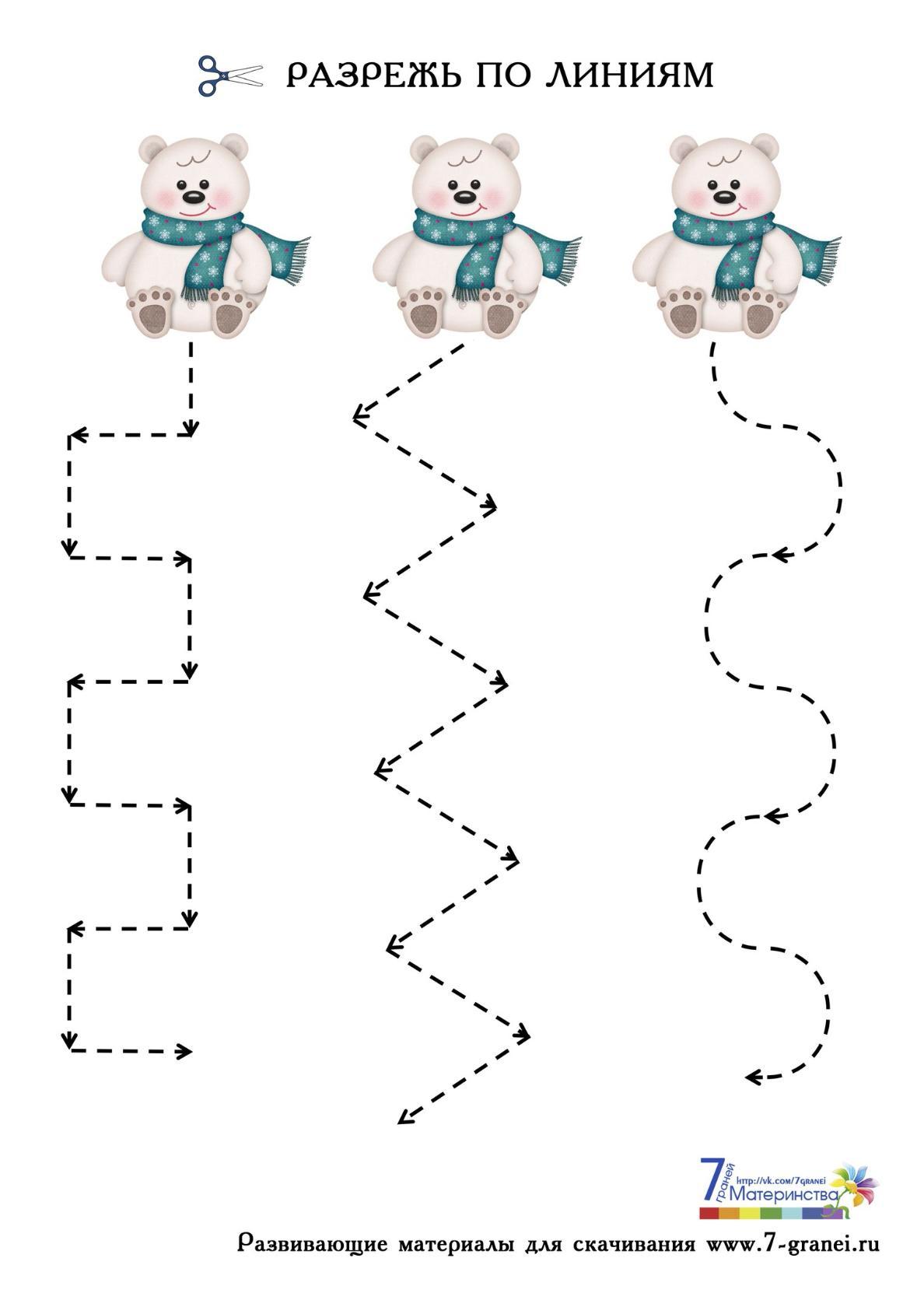 4. Разрежь по линии.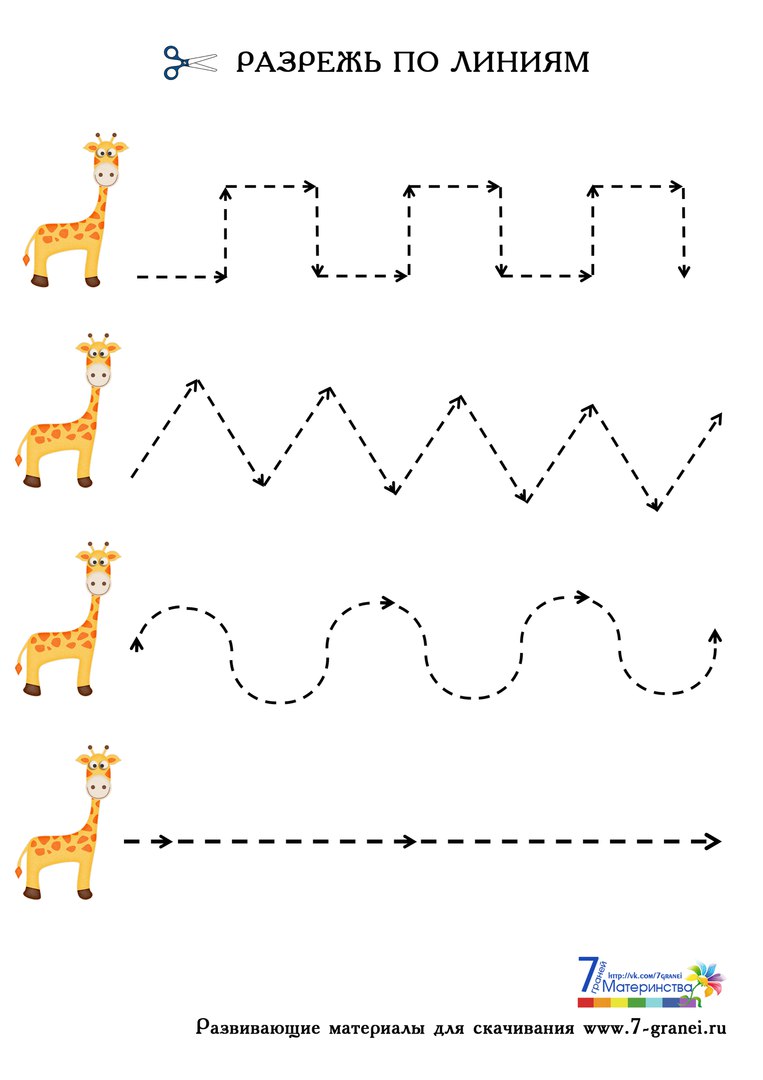 Закрепление знания цвета и развитие навыков работы с пластилином.«Пластилиновые заплатки» -  подготовьте пластилиновые шарики соответствующих цветов. Дайте ребёнку возможность самому закрыть  все кружочки в соответствии с цветом.1.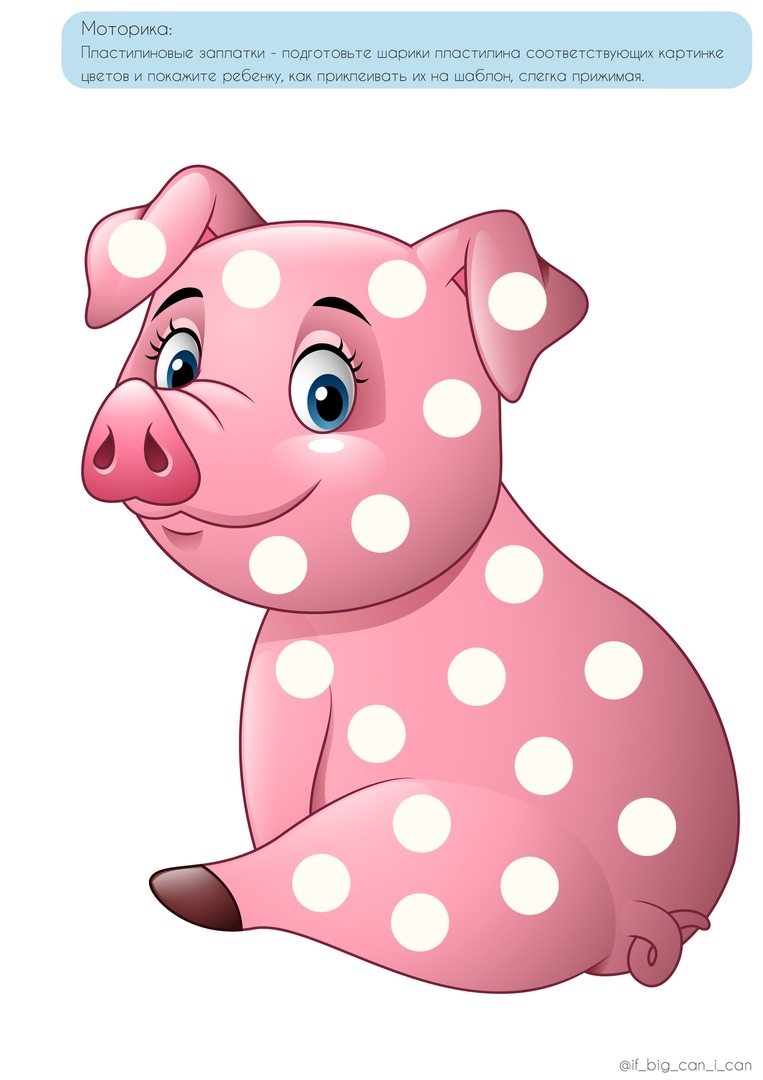 2.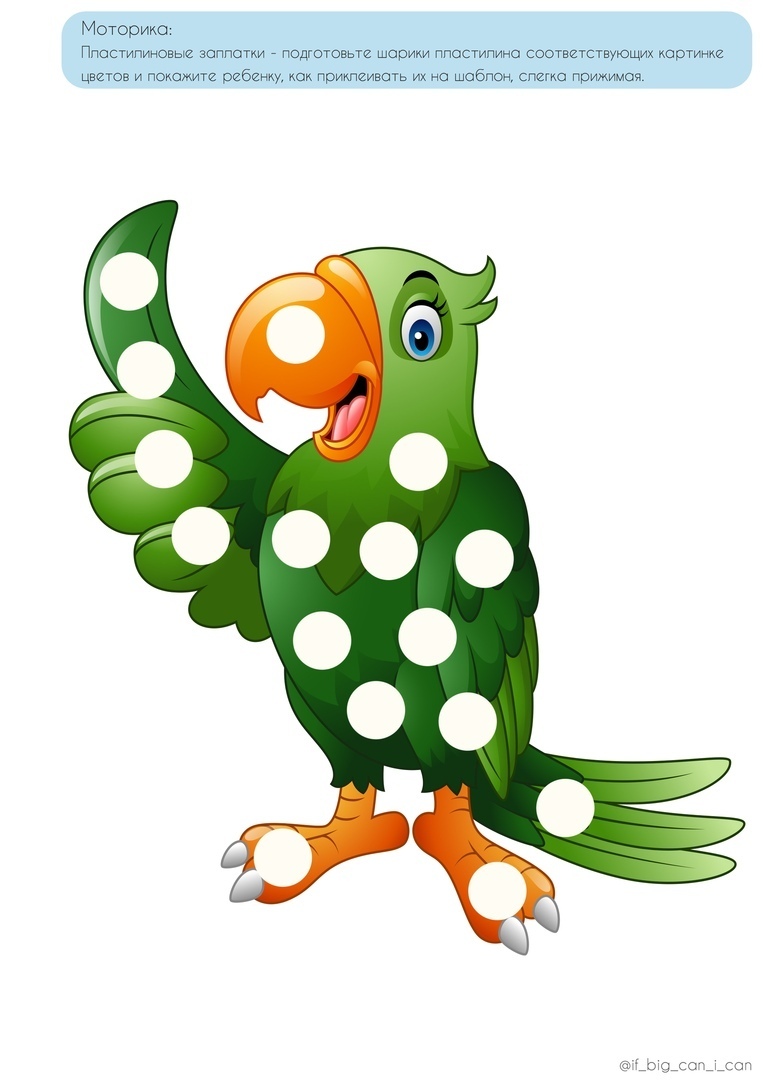 3.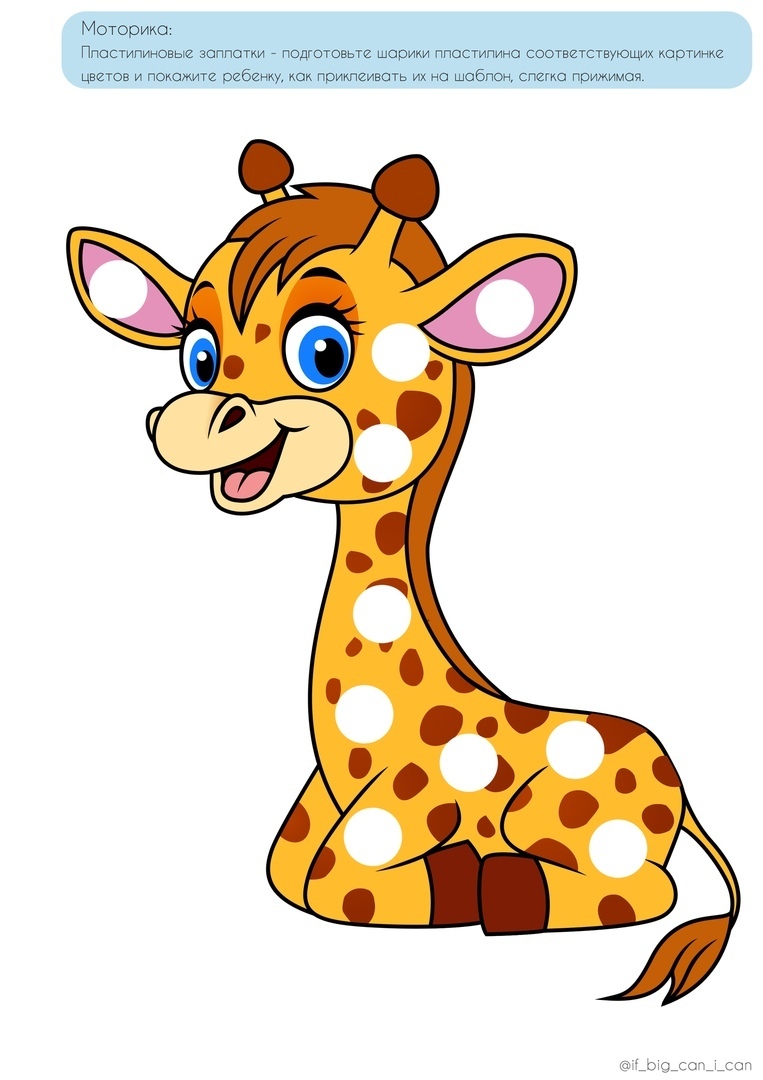 4.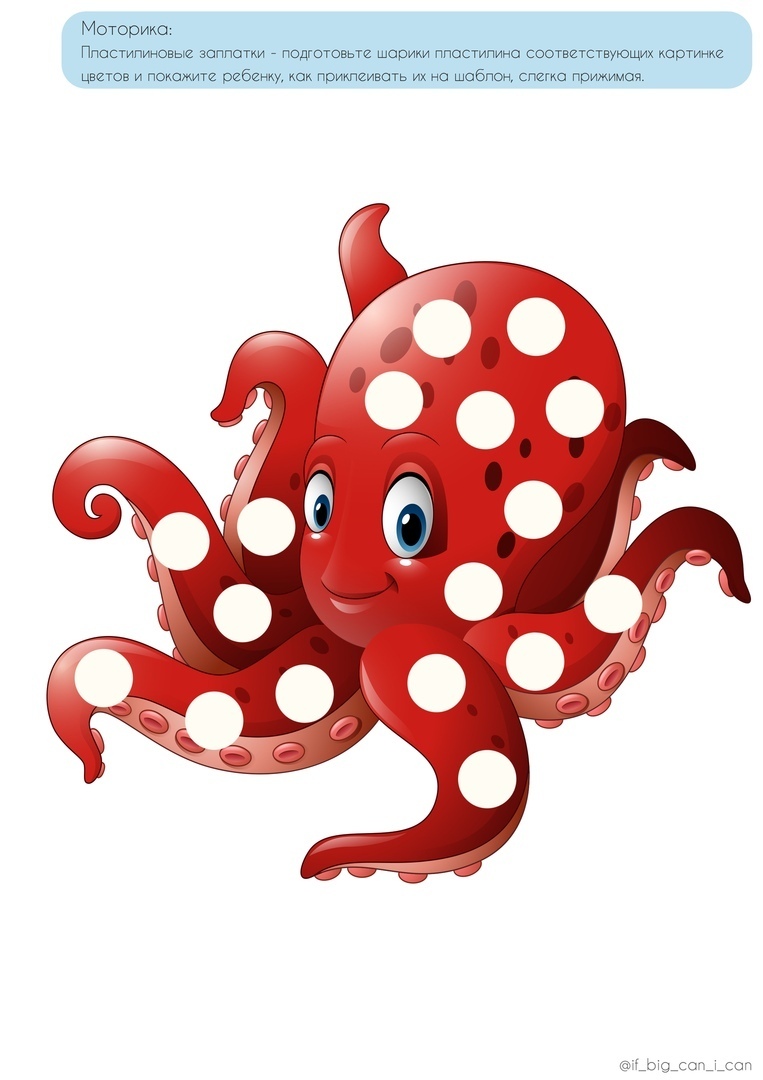 